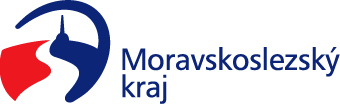 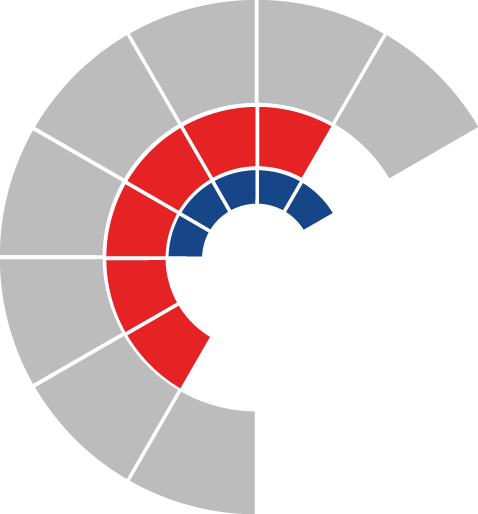 							Výbor sociální zastupitelstva kraje 										 Výpis z usneseníČíslo jednání:	10.		Datum konání:	22. 2. 2022Číslo usnesení: 10 / 106Výbor sociální zastupitelstva krajed o p o r u č u j ezastupitelstvu kraje schválit a vydat dodatek č. 11 ke zřizovací listině organizace Domov Hortenzie, příspěvková organizace, IČO 48804843 Za správnost vyhotovení:Bc. Peter HančinV Ostravě dne 22. 2. 2022Ing. Jiří Carbolpředseda výboru sociálního